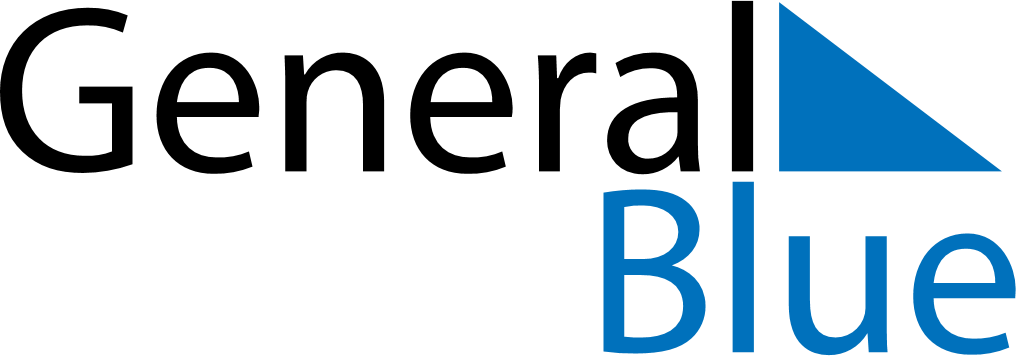 April 2024April 2024April 2024April 2024April 2024April 2024Dakhla, Western SaharaDakhla, Western SaharaDakhla, Western SaharaDakhla, Western SaharaDakhla, Western SaharaDakhla, Western SaharaSunday Monday Tuesday Wednesday Thursday Friday Saturday 1 2 3 4 5 6 Sunrise: 6:55 AM Sunset: 7:19 PM Daylight: 12 hours and 23 minutes. Sunrise: 6:54 AM Sunset: 7:19 PM Daylight: 12 hours and 25 minutes. Sunrise: 6:53 AM Sunset: 7:20 PM Daylight: 12 hours and 26 minutes. Sunrise: 6:52 AM Sunset: 7:20 PM Daylight: 12 hours and 27 minutes. Sunrise: 6:51 AM Sunset: 7:21 PM Daylight: 12 hours and 29 minutes. Sunrise: 6:50 AM Sunset: 7:21 PM Daylight: 12 hours and 30 minutes. 7 8 9 10 11 12 13 Sunrise: 6:50 AM Sunset: 7:21 PM Daylight: 12 hours and 31 minutes. Sunrise: 6:49 AM Sunset: 7:22 PM Daylight: 12 hours and 33 minutes. Sunrise: 6:48 AM Sunset: 7:22 PM Daylight: 12 hours and 34 minutes. Sunrise: 6:47 AM Sunset: 7:23 PM Daylight: 12 hours and 35 minutes. Sunrise: 6:46 AM Sunset: 7:23 PM Daylight: 12 hours and 37 minutes. Sunrise: 6:45 AM Sunset: 7:23 PM Daylight: 12 hours and 38 minutes. Sunrise: 6:44 AM Sunset: 7:24 PM Daylight: 12 hours and 39 minutes. 14 15 16 17 18 19 20 Sunrise: 7:43 AM Sunset: 8:24 PM Daylight: 12 hours and 41 minutes. Sunrise: 7:42 AM Sunset: 8:25 PM Daylight: 12 hours and 42 minutes. Sunrise: 7:41 AM Sunset: 8:25 PM Daylight: 12 hours and 43 minutes. Sunrise: 7:40 AM Sunset: 8:25 PM Daylight: 12 hours and 45 minutes. Sunrise: 7:40 AM Sunset: 8:26 PM Daylight: 12 hours and 46 minutes. Sunrise: 7:39 AM Sunset: 8:26 PM Daylight: 12 hours and 47 minutes. Sunrise: 7:38 AM Sunset: 8:27 PM Daylight: 12 hours and 48 minutes. 21 22 23 24 25 26 27 Sunrise: 7:37 AM Sunset: 8:27 PM Daylight: 12 hours and 50 minutes. Sunrise: 7:36 AM Sunset: 8:28 PM Daylight: 12 hours and 51 minutes. Sunrise: 7:35 AM Sunset: 8:28 PM Daylight: 12 hours and 52 minutes. Sunrise: 7:35 AM Sunset: 8:28 PM Daylight: 12 hours and 53 minutes. Sunrise: 7:34 AM Sunset: 8:29 PM Daylight: 12 hours and 55 minutes. Sunrise: 7:33 AM Sunset: 8:29 PM Daylight: 12 hours and 56 minutes. Sunrise: 7:32 AM Sunset: 8:30 PM Daylight: 12 hours and 57 minutes. 28 29 30 Sunrise: 7:31 AM Sunset: 8:30 PM Daylight: 12 hours and 58 minutes. Sunrise: 7:31 AM Sunset: 8:31 PM Daylight: 12 hours and 59 minutes. Sunrise: 7:30 AM Sunset: 8:31 PM Daylight: 13 hours and 1 minute. 